ЧЕРКАСЬКА МІСЬКА РАДА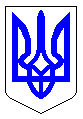 ЧЕРКАСЬКА МІСЬКА РАДАВИКОНАВЧИЙ КОМІТЕТРІШЕННЯВід 06.03.2018 № 149Про місцеву комісію з питань евакуаціїВідповідно до підпункту 3 пункту 1 статті 36, підпункту 2 б статті 38 Закону України «Про місцеве самоврядування в Україні», пункту 2 статті 19 «Кодексу цивільного захисту України», постанови Кабінету Міністрів України від 30.10.2013 № 841 «Про затвердження Порядку проведення евакуації у разі загрози виникнення надзвичайних ситуацій техногенного та природного характеру» та враховуючи кадрові зміни, виконавчий комітет Черкаської міської радиВИРІШИВ:1. Затвердити персональний склад місцевої комісії з питань евакуації згідно з додатком 1.2. Затвердити положення про місцеву комісію з питань евакуації згідно з додатком 2.3. Вважати такими, що втратили чинність рішення виконавчого комітету міської ради:від 08.09.2015 № 942 «Про місцеву комісію з питань евакуації»;від 26.04.2016 № 493 «Про внесення змін до рішення виконавчого комітету міської ради від 08.09.2015 № 942 «Про місцеву комісію з питань евакуації»; від 15.05.2017 № 506 «Про внесення змін до рішення виконавчого комітету міської ради від 08.09.2015 № 942 «Про місцеву комісію з питань евакуації».4. Контроль за виконанням рішення покласти на заступника міського голови з питань діяльності виконавчих органів ради Коломойця І.А.Міський голова									А.В. Бондаренко																	Додаток 1ЗАТВЕРДЖЕНОрішення виконавчого комітетувід____________ №________Персональний склад місцевої комісії з питань евакуаціїТермін приведення місцевої комісії з питань евакуації виконавчого комітету Черкаської міської ради в готовність з моменту отримання рішення про проведення евакуації:в робочий час – одна година;в неробочий час не повинна перевищувати чотирьох годин.Заступник директора департаменту – начальник управління житлово-комунального господарства департаменту житлово-комунального комплексу												С.О. ТанюкПоложенняпро місцеву комісію з питань евакуації	1. Місцева комісія з питань евакуації є органом, який утворюється виконавчим комітетом Черкаської міської ради для планування, підготовки та проведення евакуації на рівні міста Черкаси.	Місцева комісія з питань евакуації підпорядковується міському голові.	2. Місцева комісія з питань евакуації у своїй діяльності керується Конституцією і законами України, указами Президента України, Кодексом цивільного захисту України, постановами Кабінету Міністрів України, зокрема, постановою Кабінету Міністрів України від 30.10.2013 № 841 «Про затвердження Порядку проведення евакуації у разі загрози виникнення або виникнення надзвичайних ситуацій техногенного та природного характеру», рішеннями виконавчого комітету Черкаської міської ради, розпорядженнями міського голови та цим Положенням.	3. Місцева комісія з питань евакуації відповідає за планування евакуації населення міста Черкаси, підготовку населення до здійснення заходів з евакуації, підготовку органів з евакуації до виконання завдань, здійснення контролю за підготовкою проведення евакуації, приймання і розміщення евакуйованого населення, матеріальних і культурних цінностей.	4. Місцевій комісії з питань евакуації підпорядковуються евакуаційні комісії підприємств, організацій та закладів, збірні пункти евакуації, які створюються на території міста для організації і проведення евакуації населення.	5. Місцева комісія з питань евакуації організовує оповіщення, евакуацію та прибуття на збірні пункти евакуації непрацюючого населення, зокрема інвалідів з ураженням органів зору, слуху, опорно-рухового апарату, розумовою відсталістю, психічними розладами за місцем проживання.	6. Місцева комісія з питань евакуації розробляє план евакуації населення, який затверджується міським головою та погоджується органом, на території якого планується розміщення евакуйованого населення.	7. Голова місцевої комісії з питань евакуації та її персональний склад призначаються виконавчим комітетом Черкаської міської ради.	8. Місцева комісія з питань евакуації відповідає за безпосереднє планування, підготовку, організацію і здійснення евакуації населення у надзвичайних ситуаціях.	9. Основні завдання місцевої комісії з питань евакуації:	- планування, підготовка і проведення евакуації населення у разі загрози або виникнення надзвичайних ситуацій у мирний та воєнний час;	- підготовка населення до проведення евакуаційних заходів;	- підготовка підпорядкованих евакуаційних органів до виконання завдань;	- організація оповіщення населення про початок евакуації у разі виникнення надзвичайних ситуацій;	- визначення зон можливих надзвичайних ситуацій на території міста;	- організація проведення евакуації населення і вивезення матеріальних цінностей;	- залучення до виконання евакуаційних заходів сил і засобів спеціалізованих служб цивільного захисту та координація їх дій;	- контроль за підготовкою та розподілом усіх видів транспортних засобів для забезпечення евакуаційних перевезень;	- визначення місць для посадки (висадки) населення і маршрутів руху евакуйованого населення транспортними засобами та пішки;	- взаємодія з іншими органами управління і силами цивільного захисту щодо організації та проведення евакуаційних заходів;	- організація інформаційного забезпечення;	- здійснення інших функцій, які пов’язані з покладеними на неї завданнями.	10. До складу місцевої комісії з питань евакуації входять:	- голова місцевої комісії з питань евакуації;	- заступник голови місцевої комісії з питань евакуації;	- секретар місцевої комісії з питань евакуації;	- група зв’язку та оповіщення;	- група обліку евакуації населення та інформації;	- група транспортного забезпечення;	- група організації розміщення евакуйованого населення у безпечному районі;	- група охорони громадського порядку і безпеки дорожнього руху;	- група медичного забезпечення;	- група матеріально-технічного забезпечення.	Функціональні обов’язки членів місцевої комісії з питань евакуації розробляються та затверджуються головою місцевої комісії з питань евакуації. Функціональні обов’язки голови місцевої комісії з питань евакуації затверджуються міським головою.	11. Комісія з питань евакуації має право: 	- приводити у готовність всі евакуаційні органи, автотранспорті сили і засоби та керувати їх діями з евакуації населення;	- доводити, в межах своєї компетенції, начальникам міських служб цивільного захисту, підприємствам, установам, організаціям, незалежно від форм власності і підпорядкування, завдання з виконання евакуаційних заходів;	- безкоштовно отримувати від місцевих органів виконавчої влади, підприємств, установ та організацій, незалежно від форм власності і підпорядкування, матеріали і документи, необхідні для планування та організації евакуаційних заходів;	- відпрацьовувати та подавати міському голові пропозиції щодо матеріально-технічного та інших видів забезпечення проведення евакуаційних заходів;	- заслуховувати керівників виконавчих органів Черкаської міської ради і суб’єктів господарювання про організацію планування евакуації, її хід та всебічне забезпечення евакуаційних заходів;	- проводити перевірку стану готовності підпорядкованих евакуаційних органів до дій за призначенням та відповідальних за організацію по видам забезпечення.12. Організація роботи місцевої комісії з питань евакуації.Роботою місцевої комісії з питань евакуації керує її голова, а в разі відсутності голови – за його дорученням заступник. Місцева комісія з питань евакуації проводить засідання з питань планування, підготовки, організації, проведення та всебічного забезпечення евакуації населення, приймає відповідні рішення.	Рішення місцевої комісії з питань евакуації оформляється протоколом, який підписується головою та секретарем місцевої комісії з питань евакуації.Засідання місцевої комісії з питань евакуації проводяться відповідно до річного плану та залежно від ситуації, що склалася, але не рідше одного разу на півроку.Контроль за виконанням рішень місцевої комісії з питань евакуації покладається на секретаря місцевої комісії з питань евакуації.У разі виникнення потреби в негайному проведенні евакуації населення з небезпечних зон і обмеженого часу на розгортання евакуаційних органів, зі складу місцевої комісії з питань евакуації створюється оперативна група, яка розпочинає роботу з моменту прийняття рішення про проведення евакуації.	Склад оперативної групи визначається протокольним рішенням місцевої комісії з питань евакуації13. Члени комісії на період проведення евакуаційних заходів, якщо цього вимагають обставини, забезпечуються спеціальним одягом та іншими засобами індивідуального захисту.Заступник директора департаменту – начальник управління житлово-комунального господарства департаменту житлово-комунального комплексу						С.О. Танюк№ з/пПосада в складі комісіїПрізвище, ім’я, по батьковіПосада№ з/пПосада в складі комісіїПрізвище, ім’я, по батьковіПосада12341.Голова місцевої комісії з питань евакуаціїКоломоєць Ігор АнатолійовичЗаступник міського голови з питань діяльності виконавчих органів ради1.Голова місцевої комісії з питань евакуаціїКоломоєць Ігор АнатолійовичЗаступник міського голови з питань діяльності виконавчих органів ради2.Заступник голови місцевої комісії з питань евакуаціїВербівський Петро ПавловичНачальник житлово-експлуатаційного відділу управління житлово-комунального господарства департаменту житлово-комунального комплексу Черкаської міської ради2.Заступник голови місцевої комісії з питань евакуаціїВербівський Петро ПавловичНачальник житлово-експлуатаційного відділу управління житлово-комунального господарства департаменту житлово-комунального комплексу Черкаської міської ради3.Секретар місцевої комісії з питань евакуаціїГлинська Тетяна ІванівнаГоловний спеціаліст управління цивільного захисту департаменту житлово-комунального комплексу Черкаської міської ради3.Секретар місцевої комісії з питань евакуаціїГлинська Тетяна ІванівнаГоловний спеціаліст управління цивільного захисту департаменту житлово-комунального комплексу Черкаської міської ради4.Начальник групи зв’язку та оповіщенняНазаренко Віра МихайлівнаГоловний спеціаліст відділу організаційної роботи та інформаційного забезпечення департаменту організаційного забезпечення Черкаської міської ради4.Начальник групи зв’язку та оповіщенняНазаренко Віра МихайлівнаГоловний спеціаліст відділу організаційної роботи та інформаційного забезпечення департаменту організаційного забезпечення Черкаської міської ради5.Фахівець групи зв’язку та оповіщення Орел Ігор МиколайовичНачальник лінійної дільниці № 2 м. Черкаси лінійного цеху комбінованого центру телекомунікацій № 252 м. Черкаси технічна служба (за згодою)5.Фахівець групи зв’язку та оповіщення Орел Ігор МиколайовичНачальник лінійної дільниці № 2 м. Черкаси лінійного цеху комбінованого центру телекомунікацій № 252 м. Черкаси технічна служба (за згодою)6.Фахівець групи зв’язку та оповіщення Орел Олег ІвановичІнженер-спеціаліст І категорії з охорони праці групи централізованого господарського обслуговування департаменту освіти та гуманітарної політики Черкаської міської ради6.Фахівець групи зв’язку та оповіщення Орел Олег ІвановичІнженер-спеціаліст І категорії з охорони праці групи централізованого господарського обслуговування департаменту освіти та гуманітарної політики Черкаської міської ради7.Начальник групи обліку евакуації населення та інформаціїКучеренко Юрій ОлександровичГоловний спеціаліст відділу сприяння ОСББ департаменту житлово-комунального комплексу Черкаської міської ради7.Начальник групи обліку евакуації населення та інформаціїКучеренко Юрій ОлександровичГоловний спеціаліст відділу сприяння ОСББ департаменту житлово-комунального комплексу Черкаської міської ради8.Фахівець групи обліку евакуації населення та інформаціїЄпік Раїса ВасилівнаЗаступник начальника управління – начальник відділу забудови управління планування та архітектури департаменту архітектури, містобудування та інспектування8.Фахівець групи обліку евакуації населення та інформаціїЄпік Раїса ВасилівнаЗаступник начальника управління – начальник відділу забудови управління планування та архітектури департаменту архітектури, містобудування та інспектуванняНачальник групи транспортного забезпеченняМоскаленко Віталій СергійовичНачальник управління транспорту департаменту житлово-комунального комплексу Черкаської міської ради9.Фахівець групи транспортного забезпеченняФедоренко Олександр МиколайовичГоловний спеціаліст управління транспорту департаменту житлово-комунального комплексу Черкаської міської ради9.Фахівець групи транспортного забезпеченняФедоренко Олександр МиколайовичГоловний спеціаліст управління транспорту департаменту житлово-комунального комплексу Черкаської міської ради9.Фахівець групи транспортного забезпеченняФедоренко Олександр МиколайовичГоловний спеціаліст управління транспорту департаменту житлово-комунального комплексу Черкаської міської ради11.Начальник групи організації розміщення евакуйованого населення у безпечному районіМельнишина Олена АнтонівнаНачальник відділу житлового обліку департаменту житлово-комунального комплексу Черкаської міської ради11.Начальник групи організації розміщення евакуйованого населення у безпечному районіМельнишина Олена АнтонівнаНачальник відділу житлового обліку департаменту житлово-комунального комплексу Черкаської міської ради12.Фахівець групи організації розміщення населення в безпечному районіГлущенко Володимир ОлександровичЗаступник начальника відділу житлового обліку департаменту житлово-комунального комплексу Черкаської міської ради12.Фахівець групи організації розміщення населення в безпечному районіГлущенко Володимир ОлександровичЗаступник начальника відділу житлового обліку департаменту житлово-комунального комплексу Черкаської міської ради13.Начальник групи охорони громадського порядку і безпеки дорожнього руху Овсієнко Олександр МиколайовичНачальник сектору превенції – майор поліції Черкаського відділу поліції Головного управління Національної поліції в Черкаській області (за згодою)13.Начальник групи охорони громадського порядку і безпеки дорожнього руху Овсієнко Олександр МиколайовичНачальник сектору превенції – майор поліції Черкаського відділу поліції Головного управління Національної поліції в Черкаській області (за згодою)14.Начальник групи медичного забезпеченняКваша Володимир ОлександровичГоловний спеціаліст - лікар відділу контролю медичної допомоги дорослому населенню департаменту охорони здоров’я та медичних послуг Черкаської міської ради14.Начальник групи медичного забезпеченняКваша Володимир ОлександровичГоловний спеціаліст - лікар відділу контролю медичної допомоги дорослому населенню департаменту охорони здоров’я та медичних послуг Черкаської міської ради15.Фахівець групи медичного забезпечення Олексієнко Олександр ПилиповичЛікар із загальної гігієни відділення організації санітарно-гігієнічних досліджень Черкаського міського відділу ДУ «Черкаський обласний лабораторний центр Міністерства охорони здоров’я України» (за згодою)15.Фахівець групи медичного забезпечення Олексієнко Олександр ПилиповичЛікар із загальної гігієни відділення організації санітарно-гігієнічних досліджень Черкаського міського відділу ДУ «Черкаський обласний лабораторний центр Міністерства охорони здоров’я України» (за згодою)16.Начальник групи матеріально-технічного забезпеченняСлабко Людмила Василівна Завідувач сектору торгівлі департаменту економіки та розвитку Черкаської міської ради16.Начальник групи матеріально-технічного забезпеченняСлабко Людмила Василівна Завідувач сектору торгівлі департаменту економіки та розвитку Черкаської міської ради17.Фахівець групи матеріально-технічного забезпеченняНедопас Ольга АндріївнаГоловний спеціаліст відділу розвитку конкуренції департаменту економіки та розвитку Черкаської міської ради17.Фахівець групи матеріально-технічного забезпеченняНедопас Ольга АндріївнаГоловний спеціаліст відділу розвитку конкуренції департаменту економіки та розвитку Черкаської міської ради